Министерство образования и молодежной политики Свердловской областиМуниципальное бюджетное образовательное учреждение детский сад №201Отчет«Уроки доброты»1 младшая группа			Выполнил: воспитатель I мл. гр.Т. Л. ЕгороваЕкатеринбург 2021«УРОКИ ДОБРОТЫ»Добрым быть совсем не просто,не зависит доброта от роста.Не зависит доброта от цвета,Доброта не пряник, не конфета.Если доброта, как солнце, светит,Радуются взрослые и дети.(Н. Тулупова)     Современное общество заинтересовано в воспитании высокоразвитой неповторимой личности. Умение справляться с проявлениями собственного эгоизма, уважать мнение других людей, приходить на помощь, сочувствовать и сопереживать другим людям, доброта – вот те необходимые качества, которые необходимо заложить в раннем возрасте.     Для детей раннего возраста характерен низкий уровень общения со сверстниками, а также плохо выраженные навыки правил поведения в обществе. С правилами хорошего тона необходимо знакомить детей с раннего возраста и продолжать на протяжении всего детства. Опираясь на ранее усвоенные детьми навыки культурного поведения (в виде проявлений вежливости, внимания и симпатии к сверстникам и взрослым, элементарных навыков оказания помощи, приветливых форм общения и т.п.), нужно научить понимать смысл и значение тех или иных правил этического поведения человека, и в доступной форме раскрывать их.      Цель:1.Формирование первоначальных представлений о нравственных чувствах и эмоциях.2. Приобщение детей к выполнению хороших поступков, вежливым словам и дружеской обстановки в детском саду и дома.     Задачи:-формировать доброжелательные дружеские взаимоотношения между детьми;-обогатить словарный запас детей по данной теме;- учить детей быть внимательными к окружающим, сверстникам, близким, совершать для них добрые дела;-помогать играть рядом, не мешая друг другу;-помогать родным и близким;-поощрять стремление ребенка совершать добрые поступки;-уточнить представление детей о добрых и злых поступках и их последствии;-закрепить понятия «доброта», «добрый»;-развивать чуткость, отзывчивость, внимание;-научить вежливой форме общения, упражнять детей в употреблении вежливых слов: «Спасибо», «Пожалуйста», «Здравствуйте», «До свидания»;Форма работы с детьми:Сюжетно-ролевые игры: «В магазине», «В детском саду», «День рождения куклы Тани», «Покормим кошечку», «Поможем Маше»;Словесные игры: «Назови много добрых слов», «Вежливые слова» "Кто больше знает добрых слов";Наблюдение за поступками взрослых и детей, побуждение детей к выражению доброго отношения к окружающим (во время приветствия, во время игр, в режимных моментах);Труд в уголке природы «Помоги цветам»;Труд в уголке игрушек «Помоги игрушке»;Рассматривание иллюстраций к сказкам с изображением добрых и злых героев.беседа с детьми по теме: «Вежливые слова», «Почему нельзя обижать», «Что такое добрые дела»;Просмотр мультфильмов о доброте: «Ребята давайте жить дружно», «Просто так», уроки тетушки совы «Уроки доброты для самых маленьких»;Чтение и разучивание стихотворений А.Барто из цикла «Игрушки», чтение рассказа Н. Калининой "Разве так играют", Е. Благинина "Вот какая мама", заучивание потешек «Котик- коток», «Кошка Мурка», «Сорока белобока», В. Маяковский «Что такое хорошо и что такое плохо», «Волк и лиса», «Сестрица Аленушка и братец Иванушка», «Волк и семеро козлят», «Лиса и заяц»;Прослушивание музыки: «Дорогою добра», «Доброта» (м/ф про Фунтика, Барбарики, «Доброта», Леопольд «Ярко светит солнце»Танец «Поссорились-помирились»;Коллективное рисование: «Сердце доброты ";Конструирование: «Мебель для Маши»консультации родителям: «Будем добры», «Истоки доброты»В конце «Недели доброты» мы с детьми провели «День вежливости», где познакомились с понятием «вежливость», «доброта», узнали о необходимости употребления в речи “вежливых” слов; поговорили о доброте, о хороших поступках, о взаимопомощи, о дружелюбности.ФОТОТЧЁТ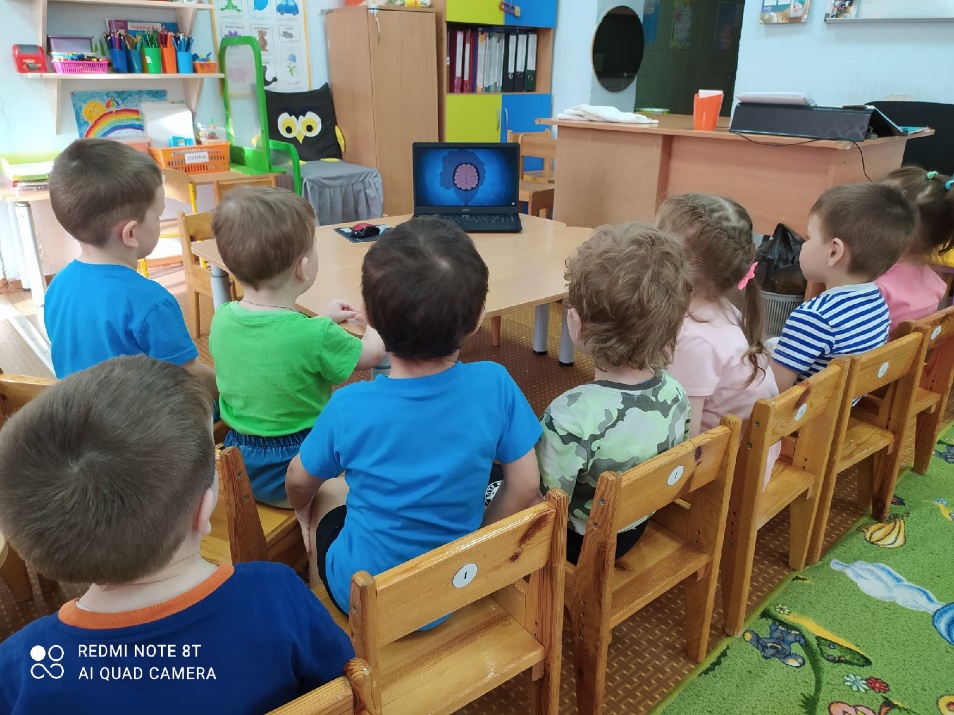 Просмотр мультфильмов о доброте                                         Рассматривание иллюстраций 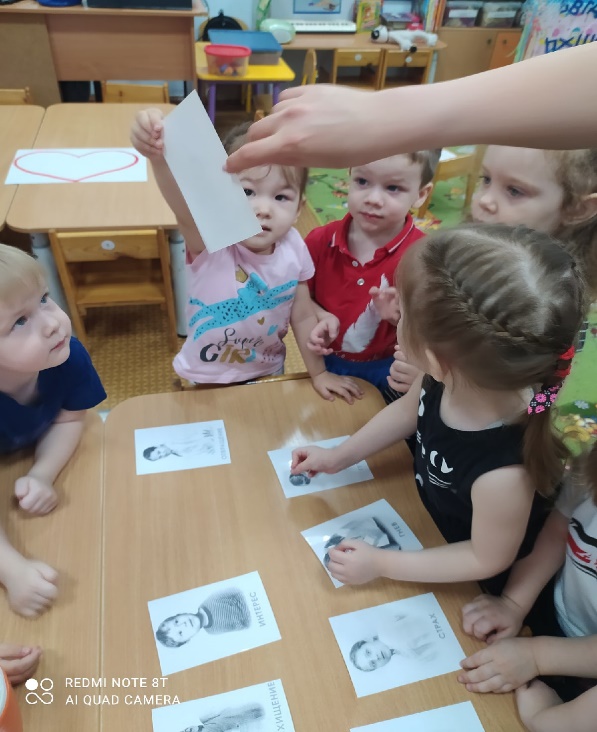    беседа с детьми по теме: «Почему нельзя обижать»  Сюжетно-ролевая игра «Поможем Маше»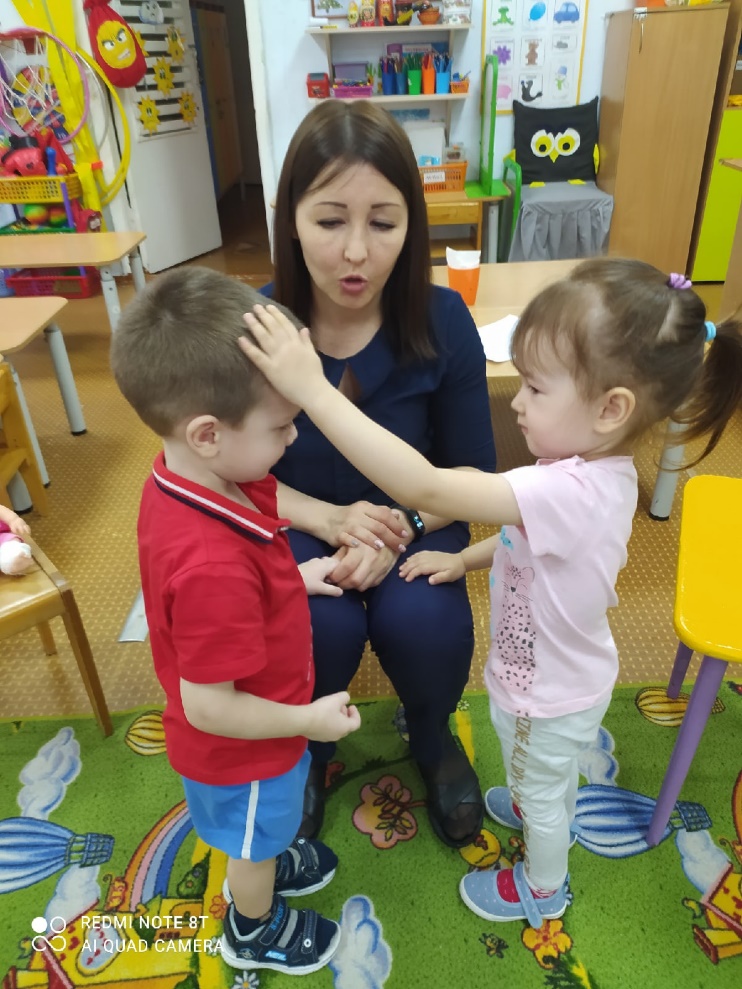 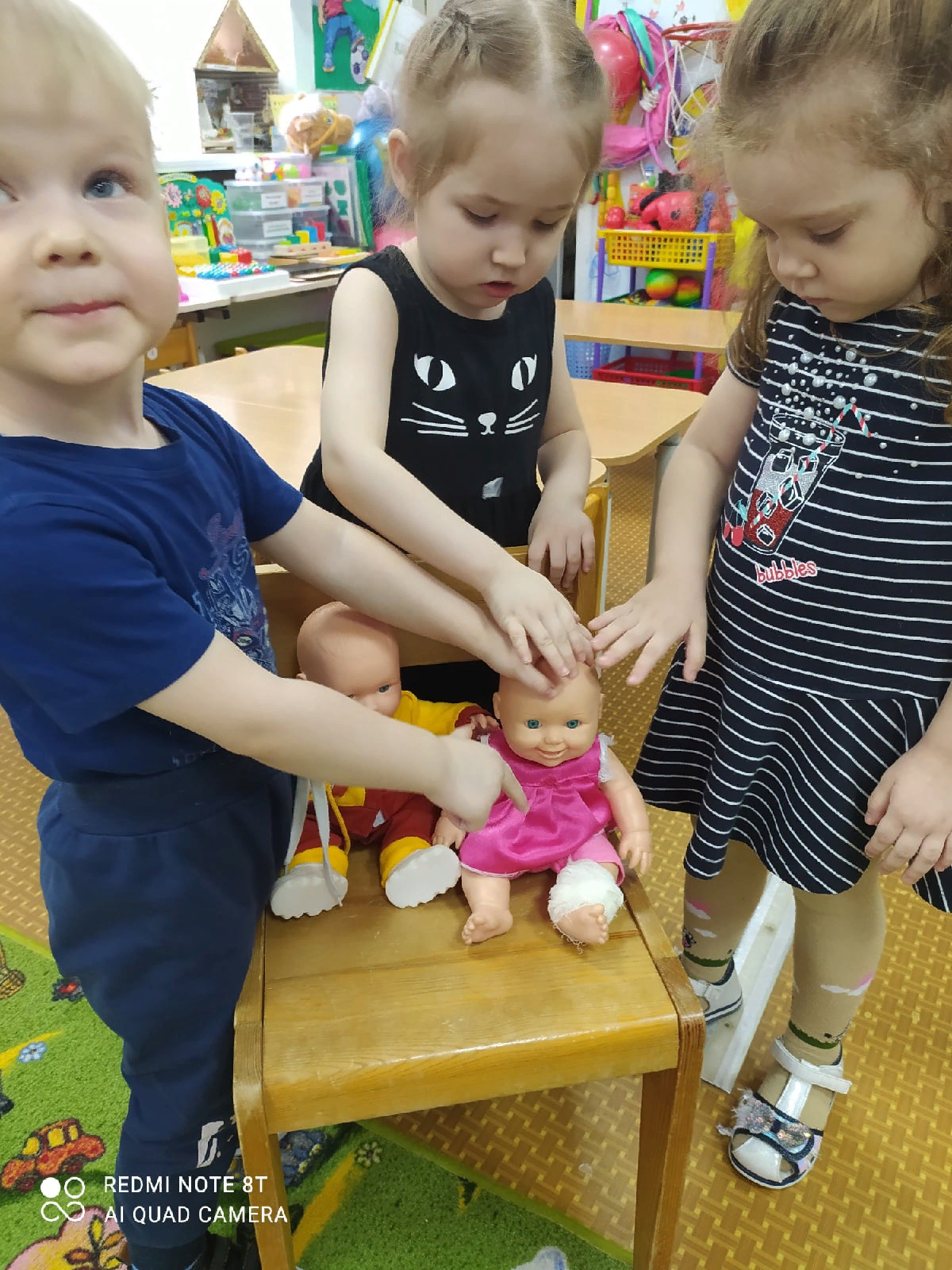 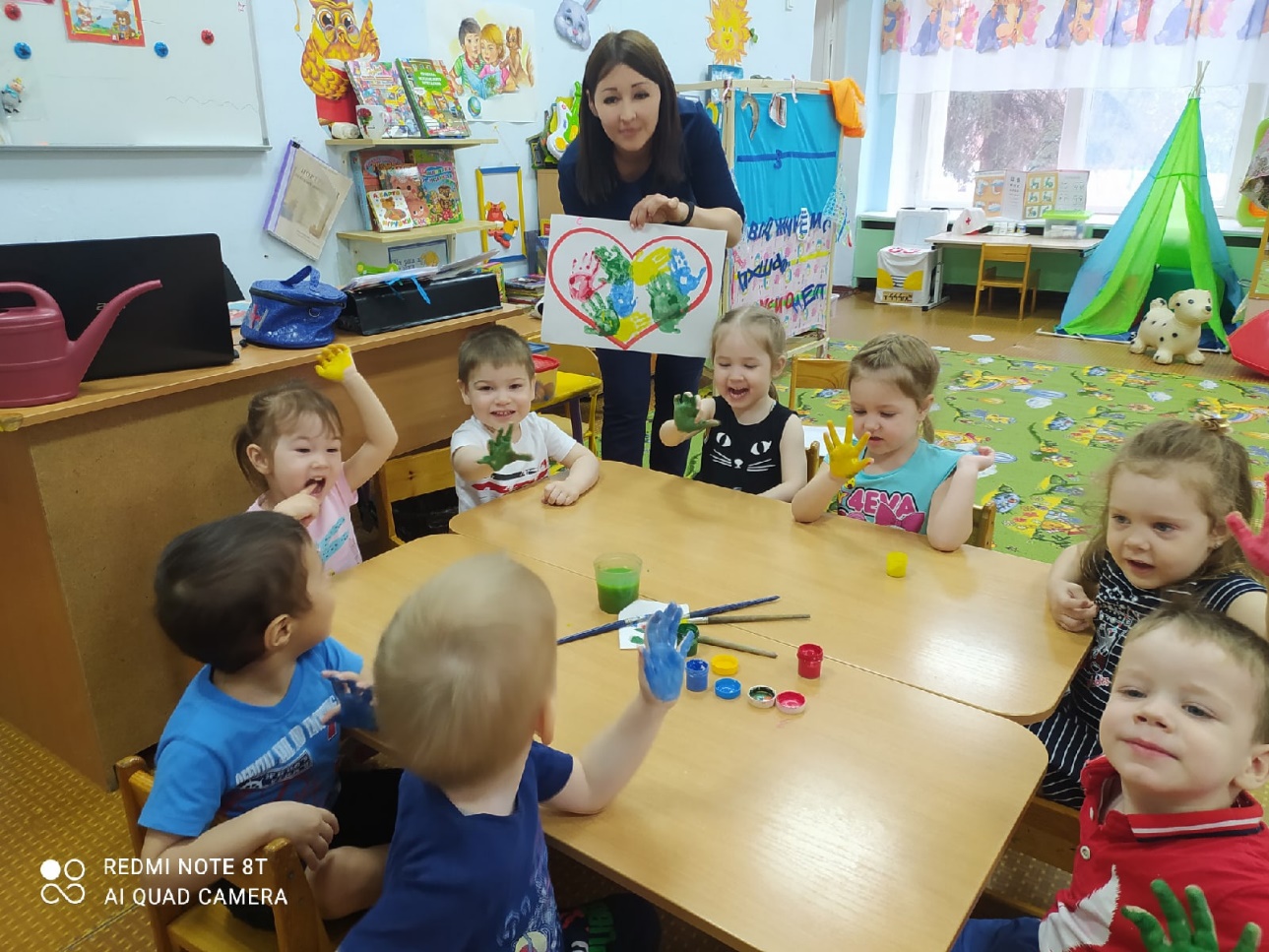 Коллективное рисование «Сердце доброты»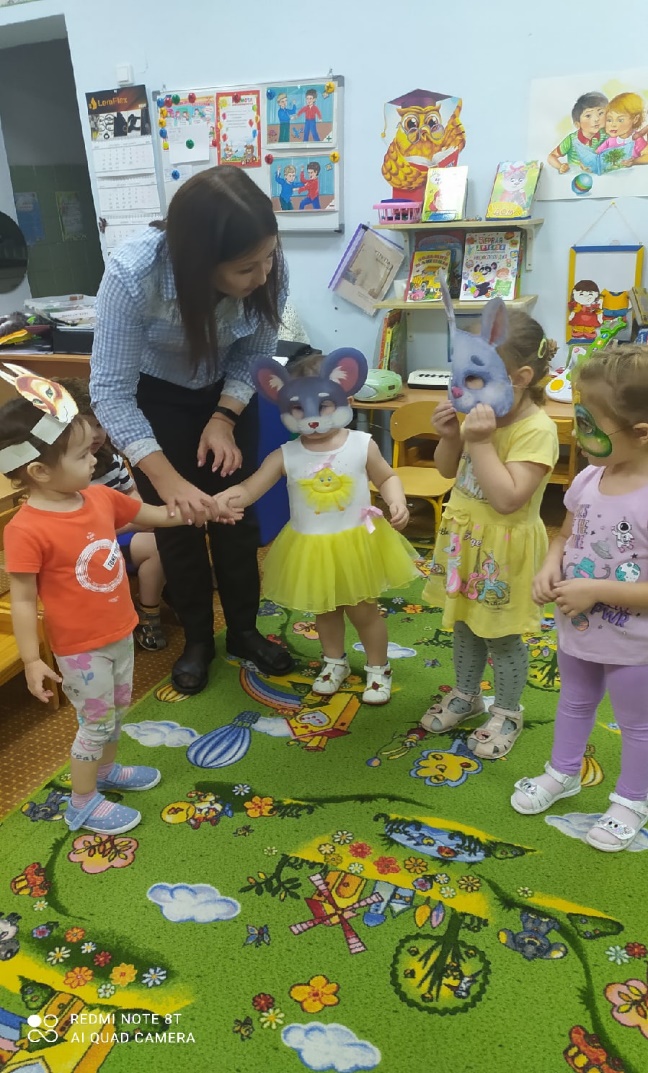 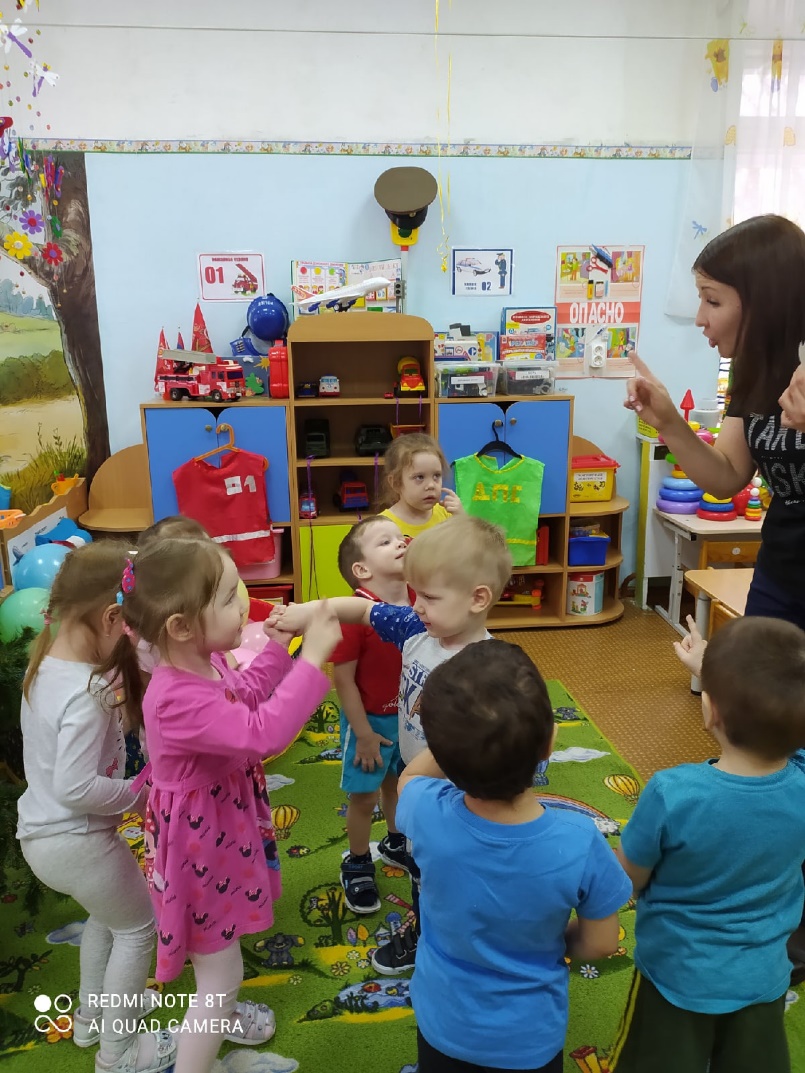 Танец «Поссорились-помирились»	Постановка сказки